“Año de la Innovación y la Competitividad”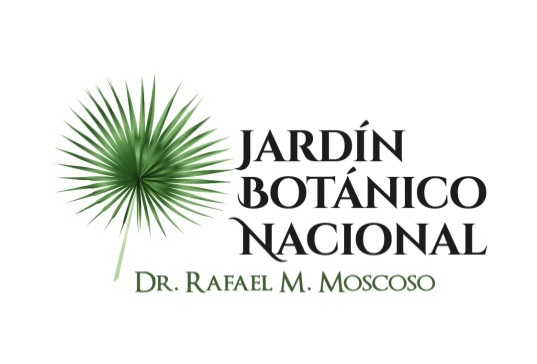 MANUAL DE PROCEDIMIENTOSUnidad Ejecutora:DEPARTAMENTO DE PLANIFICACIÓN Y DESARROLLOSanto Domingo de Guzmán, República Dominicana  Diciembre 2020SECCION  DE ACCESO A LA INFORMACIÓN PÚBLICA